МИНИСТЕРСТВО ОБРАЗОВАНИЯ ОМСКОЙ ОБЛАСТИПРИКАЗот 20 апреля 2023 г. N 38О СОЗДАНИИ РЕГИОНАЛЬНОГО КООРДИНАЦИОННОГО СОВЕТАПО НАСТАВНИЧЕСТВУ ПРИ МИНИСТЕРСТВЕ ОБРАЗОВАНИЯОМСКОЙ ОБЛАСТИВ целях реализации подпункта 4 пункта 7, подпункта 3 пункта 10 Положения о Министерстве образования Омской области, утвержденного Указом Губернатора Омской области от 15 марта 2004 года N 63, обеспечения развития системы наставничества в сфере образования приказываю:1. Создать региональный координационный совет по наставничеству при Министерстве образования Омской области (далее - координационный совет).2. Утвердить Положение о координационном совете согласно приложению к настоящему приказу.Заместитель ПредседателяПравительства Омской области,Министр образованияОмской областиИ.И.КроттПриложениек приказу Министерстваобразования Омской областиот 20 апреля 2023 г. N 38ПОЛОЖЕНИЕо региональном координационном совете по наставничествупри Министерстве образования Омской области1. Региональный координационный совет по наставничеству при Министерстве образования Омской области (далее - координационный совет) является постоянно действующим совещательным органом, созданным для обеспечения согласованных действий Министерства образования Омской области (далее - Министерство) с иными органами исполнительной власти Омской области, органами местного самоуправления муниципальных образований Омской области (далее - органы местного самоуправления), образовательными организациями, расположенными на территории Омской области, осуществляющими наставническую деятельность, общественными организациями, в целях развития системы наставничества в сфере образования, в том числе совершенствования нормативно-правовой базы, обмена опытом, практиками, инновационными технологиями.2. Направлениями деятельности координационного совета являются:1) рассмотрение вопросов, связанных с реализацией ключевых направлений наставничества в сфере образования:- рассмотрение результатов мониторинга эффективности реализации региональной системы (целевой модели) наставничества педагогических работников и формирование адресных рекомендаций для образовательных организаций Омской области и центра непрерывного повышения профессионального мастерства педагогических работников Омской области бюджетного образовательного учреждения Омской области дополнительного профессионального образования "Институт развития образования Омской области";- совершенствование мер поддержки молодых/начинающих педагогических работников, региональной системы научно-методического сопровождения педагогических работников и управленческих кадров;- содействие эффективной адаптации и закреплению в педагогическом коллективе педагогических работников, в том числе приоритетно - молодых педагогов;- формирование банка лучших наставнических практик в сфере образования;- содействие развитию социального наставничества путем организации наставнического взаимодействия между представителями органов государственной власти, органов местного самоуправления в качестве наставников;- содействие популяризации, распространению наставничества как инструмента, предупреждающего низкую учебную успеваемость, правонарушения, безработицу, профессиональное выгорание, появление профессиональных дефицитов;- содействие развитию межрегионального сотрудничества в сфере наставничества;- создание единого информационного поля для повышения эффективности реализации наставнических практик;2) обмен социально значимой информацией, касающейся реализации ключевых направлений наставнической деятельности в Омской области, необходимой для осуществления полномочий органов исполнительной власти Омской области, органов местного самоуправления;3) выработка согласованных предложений по вопросам развития системы наставничества в сфере образования.3. Координационный совет для осуществления своей деятельности имеет право:1) запрашивать и получать в установленном порядке от органов исполнительной власти Омской области, органов местного самоуправления, образовательных организаций, вовлеченных в наставническую деятельность, общественных объединений и иных организаций информацию, необходимую для решения вопросов, входящих в компетенцию координационного совета;2) приглашать на заседания координационного совета представителей органов исполнительной власти Омской области, органов местного самоуправления, образовательных организаций, общественных объединений и иных организаций;3) создавать постоянные и временные рабочие группы из числа членов координационного совета, а также из числа привлеченных к его работе специалистов, не входящих в состав координационного совета.4. В состав координационного совета входят председатель, заместитель председателя, секретарь и члены координационного совета.5. Состав координационного совета формируется из представителей Министерства, органов местного самоуправления, образовательных организаций, общественных объединений, методических служб и представителей иных организаций, активно участвующих в процессе развития наставничества в сфере образования.6. Персональный состав координационного совета утверждается правовым актом Министерства.7. Председатель координационного совета:1) осуществляет общее руководство деятельностью координационного совета;2) председательствует на заседаниях координационного совета.В период отсутствия председателя координационного совета его обязанности исполняет заместитель председателя координационного совета.8. Секретарь координационного совета:1) осуществляет подготовку и организацию проведения заседаний координационного совета;2) осуществляет формирование повестки и материалов заседания координационного совета;3) извещает членов координационного совета о дате, месте и времени проведения заседания.9. Руководители рабочих групп, а также их составы утверждаются председателем координационного совета.Члены координационного совета осуществляют свою деятельность на общественных началах и на безвозмездной основе.10. Деятельность координационного совета осуществляется на ее заседаниях. Координационный совет проводит заседания по мере необходимости, но не реже 1 раза в полугодие.11. Председателем координационного совета может быть принято решение о проведении заочного заседания координационного совета или заседания координационного совета с использованием дистанционных технологий.12. Решения координационного совета принимаются простым большинством голосов от числа присутствующих на заседании членов координационного совета путем открытого голосования. При равенстве голосов решающим является голос председательствующего на заседании координационного совета.13. Решение координационного совета оформляется протоколом заседания, который подписывается председателем координационного совета (заместителем председателя координационного совета), секретарем координационного совета и членами координационного совета, присутствовавшими на заседании координационного совета.14. Организационно-техническое обеспечение деятельности координационного совета осуществляет отдел кадровой политики департамента дошкольного, общего, дополнительного образования и кадрового развития системы образования Министерства._______________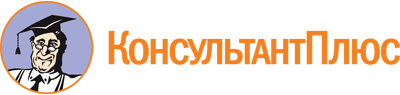 Приказ Министерства образования Омской области от 20.04.2023 N 38
"О создании регионального координационного совета по наставничеству при Министерстве образования Омской области"Документ предоставлен КонсультантПлюс

www.consultant.ru

Дата сохранения: 24.06.2023
 